  Tracing lines to the Dinosaur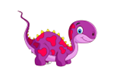 Below are dotted lines from the volcano to the dinosaur.  Have your child trace over the dotted lines to increase fine motor skills.  No printer no problem.  Draw the lines on a piece of paper for your child to trace. 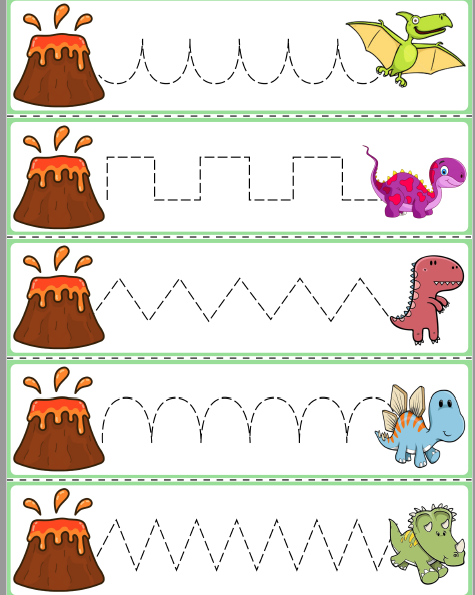 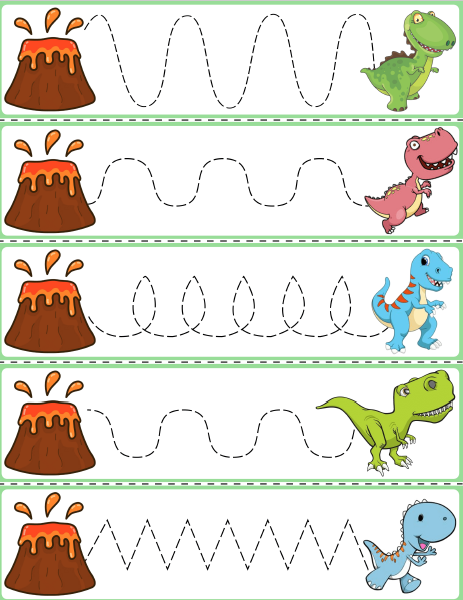 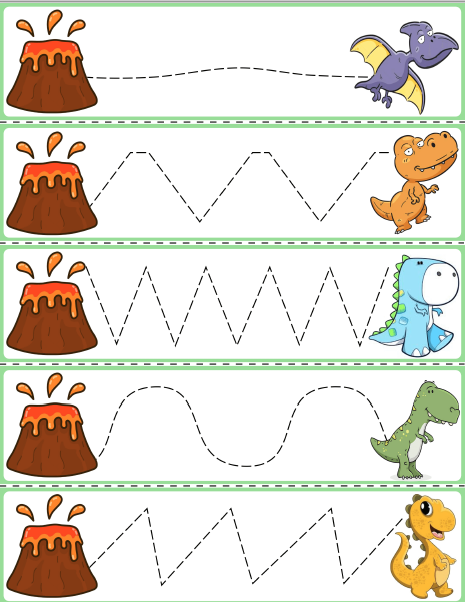 